個人CV所需資料-----------------------------------------------------------------------------------------------------------------CV提供上若有疑問請打 328-1200#7674或E-mail至kuanyuyeh@cgmh.org.tw林口醫學研究發展部 葉冠妤姓名及大頭照工作單位→例：[林口/台北/基隆/嘉義/高雄]長庚醫院/長庚大學職稱(可重複填寫)→例：主任/主治醫師/教授/副教授/研究員/助理研究員/醫師研究員/理事等等科別 →例：【醫院】xx部/ xx系/ xx科【大學】x學院/ xx研究所/ xx系/ xx科辦公室地址：辦公室電話/傳真：電子信箱：個人網站 →例：linkedin，researchgate，google+，facebook，twitter，wordpress，個人網站或部落格或報導,blogger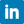 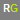 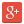 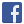 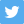 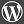 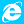 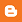  [可公開的話請提供網址]9.研究領域(可重複選數字填寫)：中文CV跟英文CV數字所代表領域不同請注意! 1.一般醫學2.口腔醫學3.小兒外科4.小兒醫學5.中醫藥6.內科學7.內分泌與代謝8.公共衛生及環境醫學9.牙周病學10.牙醫學11.肝臟學12.分子及細胞生物學13.外科學14.生理15.生殖學16.皮膚學17.皮膚學18.老年醫學19.耳鼻喉科學20.血液學21.心臟與心血管學22.免疫23.肝炎病毒及肝癌24.呼吸學25.放射核醫及影像醫學26.泌尿腎臟醫學27.保健衛生28.保健醫學29.急診醫學30.毒物學31.美容醫學32.胃腸肝膽科學33.重症醫學34.風濕醫學35.家庭醫學科36.病理學37.病毒學檢驗38.神經醫學39.神經科學40.胸腔醫學41.骨科學42.婦產醫學43.寄生蟲學44.義齒補綴學45.眼科學46.移植醫學47.組織工程48.麻醉學49.復健醫學50.微生物學51.感染醫學52.腫瘤53.解剖54.過敏學55.電生理及離子通道56.睡眠醫學57.精神醫學58.營養學59.遺傳學60.癌症61.醫學實驗技術62.醫事技術與實驗診斷63.醫學之生化及分子生物64.醫學教育65.職業醫學66.藥物學67.藥理及生理68.護理學69.顯微鏡研究70.顱顏醫學71.醫學工程72.檢驗醫學73.疼痛醫學74.其他_(請填入_)_____10.工作經歷：11.學歷：12.殊榮(獲獎消息)：13.代表論文(至多5篇、不用附IF值)：14.專利(請依以下格式填寫)：15.學會或專業認證：16.目前進行中研究計畫的計劃名(起、迄日期)：17.所有發表期刊論文(不用附IF值)：